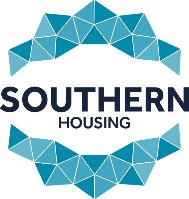 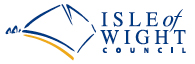 	      Nomination for Families PathwayGuidanceThe Families Pathway is for families experiencing homelessness and it offers accommodation in properties across the Island, with attached support.  To access this pathway the family must be registered with the Isle of Wight Council housing department as homeless.We are going to ask some questions to find out what support we can give to help you best. If any question is uncomfortable, let us know. We can stop and give you a break. Date of form completion:
Your safety plan 					This is your safety plan. It makes us aware of the personal safety of you and your family. We need to share this information with Southern Housing to see what your family is currently managing well and what you may need support with.Family detailsFamily detailsFamily detailsTitle: First name:Last name:Preferred name:Sex (at birth):Date of birth:Ethnicity:National insurance number:Phone:Email:               Date of birth:Ethnicity:National insurance number:Phone:Email:               Second parentTitle: First name:Last name:Preferred name:Sex (at birth):Date of birth:Ethnicity:National insurance number:Phone: Email:Date of birth:Ethnicity:National insurance number:Phone: Email:Emergency contact name and phone:Emergency contact name and phone:Emergency contact name and phone:Children’s names and birth dates:Children’s names and birth dates:Children’s names and birth dates:Housing situation (circle one)Owner/occupier / private rental / housing association / lodging / homeless    Current address:Postcode:Is your family in receipt of housing benefit?      		Yes / No / UnknownLandlord’s name:How long have you lived on the Island? Previous addresses for past five years: Does your family have furniture and white goods?     	Yes / NoPlease state what is required:Housing situation (circle one)Owner/occupier / private rental / housing association / lodging / homeless    Current address:Postcode:Is your family in receipt of housing benefit?      		Yes / No / UnknownLandlord’s name:How long have you lived on the Island? Previous addresses for past five years: Does your family have furniture and white goods?     	Yes / NoPlease state what is required:Housing situation (circle one)Owner/occupier / private rental / housing association / lodging / homeless    Current address:Postcode:Is your family in receipt of housing benefit?      		Yes / No / UnknownLandlord’s name:How long have you lived on the Island? Previous addresses for past five years: Does your family have furniture and white goods?     	Yes / NoPlease state what is required:Further considerationsHow are/were relationships with neighbours in your current or previous property? Are you looking to get support to help address any rent or service charges that you struggled with in your last accommodation?Further considerationsHow are/were relationships with neighbours in your current or previous property? Are you looking to get support to help address any rent or service charges that you struggled with in your last accommodation?Further considerationsHow are/were relationships with neighbours in your current or previous property? Are you looking to get support to help address any rent or service charges that you struggled with in your last accommodation?Your family’s existing services   Give details of any support services in place:If the service is working with a child or children in your family, provide children’s full name(s):Who is the contact for these services?  How often does the person see them?                                      How long have they been seeing them?How are they making a positive difference for your family?Tell us about any Common Assessment Frameworks (CAF) in place that have helped any child in your family with additional needs?    Your family’s existing services   Give details of any support services in place:If the service is working with a child or children in your family, provide children’s full name(s):Who is the contact for these services?  How often does the person see them?                                      How long have they been seeing them?How are they making a positive difference for your family?Tell us about any Common Assessment Frameworks (CAF) in place that have helped any child in your family with additional needs?    Your family’s existing services   Give details of any support services in place:If the service is working with a child or children in your family, provide children’s full name(s):Who is the contact for these services?  How often does the person see them?                                      How long have they been seeing them?How are they making a positive difference for your family?Tell us about any Common Assessment Frameworks (CAF) in place that have helped any child in your family with additional needs?    Which areas can we help you work on to make positive changes in your life?(Select all that apply)Which areas can we help you work on to make positive changes in your life?(Select all that apply)Find long-term accommodationFind long-term accommodationPay off rent or mortgage arrearsPay off rent or mortgage arrearsDeal with being evictedWhen do you have to leave your accommodation?Deal with being evictedWhen do you have to leave your accommodation?Budget your financesBudget your financesManage your debtManage your debtFind workFind workApply for or renew welfare benefitsApply for or renew welfare benefitsBuild good relationships with peopleBuild good relationships with peopleGet involved with community activities and do things you enjoyGet involved with community activities and do things you enjoyFind training and education that interest youFind training and education that interest youAccess health servicesAccess health servicesFeel safe within yourself and at homeFeel safe within yourself and at homeBuild confidence and independenceBuild confidence and independenceAccess parenting support programmesAccess parenting support programmesTell us about any other support needs which are not currently being met:Tell us about any other support needs which are not currently being met:Tell us about any other support needs which are not currently being met:Safety areaDetails of identified area and any triggersMeasures to improve safetyHousing need How is your housing situation?Consider if sleeping rough, facing eviction or have an NTQ, hoarding, property issues, sofa surfing.Referrals to Housing Department, rent deposit, Island Homefinder, Children’s Service, Housing RenewalFinancesHow are you managing your money?Consider benefits, working life, debts, financial stability.Referrals made, payment plans, debt agencies.Parenting Skills Tell us about any areas in parenting you want to work on?Life skills, previous struggles, traumaReferrals made, parenting coursesPhysical health How is your physical health?Consider mobility, how they manageServices involved, referrals made, coping strategies, medication, aids, and adaptationsMental health How are you mentally coping?Consider trauma, mental health, services involved, how they manage, self-harm, suicide, adverse childhood experiences, triggersReferrals made, services involved, coping strategies, what to do in a crisis, medication, counsellingWays of coping How do you cope when you have difficult times?Consider healthy coping mechanisms and unhealthy ones, which could include illegal drugs, misusing prescription drugs, alcohol issues, gamblingReferrals made, recovery stage, alternative coping strategies, what works best and which services involved, InclusionHarm from others How safe do you feel around others?Consider difficult relationships, domestic abuse, exploitation, safety, emotions, traumaReferrals made Paragon or Hampton Trust, other services involved, safety measures, injunctions, behaviour change programs, such as, FREEDOM, ACESHarm to Others Do you ever act in ways that would make people worried or feel unsafe?Consider violence, domestic abuse, trauma, offending behaviour.Probation, On Tag, Referrals made to Hampton Trust, ADAPT, Caring Dads, ACESConvictions Has anything happened in your life that you have later regretted?Consider previous convictions, ASB, sex offencesReferrals made, services involved, protective factorsNomination details:Nomination to property address:Type of property:Number of bedrooms: Type of tenancy – six-month assured shorthold:An offer of the property to the family will be subject to a satisfactory pre-tenancy interview with the Southern Housing Service Coordinator. Housing-related support will be delivered by Southern Housing and will be a condition of the tenancy.Officer making the nomination: Submitting the referralComplete all sections of the form before submission. Send this form to both:Families Pathway Service: AllatYarboroughHouse@shgroup.org.ukHomeless Intervention Support Team: homelesscommunitysupport@iow.gov.ukStatus of application (tick as appropriate)Status of application (tick as appropriate)Referral from another agency	Prevention of homelessnessHomelessness application – Under InvestigationHomelessness application – Accepted 	Privacy notice We are the data controller for the personal information you provide on this form. Our Data Protection Officer can be contacted at dpo@iow.gov.uk. You can phone 01983 821000 or write to us at County Hall, High Street, Newport, IW PO30 1UD.Your information will be used to assess whether you are eligible to receive community support and decide which support provider(s) would best suit your needs. The information may also be used for research when planning for future homeless prevention and community support services. Data protection law describes this legal basis as necessary for the performance of a task carried out in the public interest.   Your personal data may be shared with our other teams such as Adult Social Services, Children’s Social Services, Strengthening Families, and Housing Renewal, or other homeless support providers for the purpose of processing your referral. We may also share it with other local authorities or debt collection agents, if necessary, for the collection of a council tax debt. We may share the data with third parties if required by law. This may include the police or government agencies.We will keep your personal data for as long as we need to per legislation or our operational requirements. For more information, visit www.iow.gov.uk, or email information@iow.gov.uk,  or dpo@iow.gov.uk, such as:how your information is used how we maintain the security of your information your rightshow to access information we hold on you how to complain if you have any concerns about how your personal details are processed.